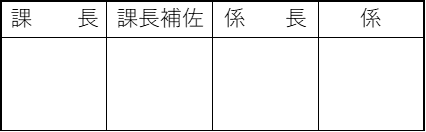 介護保険居宅介護（介護予防）福祉用具購入費支給申請書申請者と口座名義人が違う場合は、以下に記入してください。福祉用具購入費につきましては、上記の口座名義人に受領を委任いたします。			住所			氏名			　※被保険者本人の署名または記名押印でお願いします。フリガナフリガナ保険者番号保険者番号保険者番号保険者番号保険者番号保険者番号保険者番号保険者番号保険者番号　流山市　流山市　流山市　流山市　流山市　流山市　流山市　流山市　流山市1122222200被保険者氏名被保険者氏名保険者番号保険者番号保険者番号保険者番号保険者番号保険者番号保険者番号保険者番号保険者番号　流山市　流山市　流山市　流山市　流山市　流山市　流山市　流山市　流山市1122222200被保険者氏名被保険者氏名被保険者番号被保険者番号被保険者番号被保険者番号被保険者番号被保険者番号被保険者番号被保険者番号被保険者番号被保険者氏名被保険者氏名個人番号 個人番号 個人番号 個人番号 個人番号 生年月日生年月日要介護度等要介護度等要介護度等要介護度等要介護度等要介護度等要介護度等要介護度等認定有効期間認定有効期間～～～～～～～～～～～～～～～～～～～～～～～～～～～～～～～～～～～～～住所住所電話番号　　　　　　　　　　　　　　　　　　　　　　　　電話番号　　　　　　　　　　　　　　　　　　　　　　　　電話番号　　　　　　　　　　　　　　　　　　　　　　　　電話番号　　　　　　　　　　　　　　　　　　　　　　　　電話番号　　　　　　　　　　　　　　　　　　　　　　　　電話番号　　　　　　　　　　　　　　　　　　　　　　　　電話番号　　　　　　　　　　　　　　　　　　　　　　　　電話番号　　　　　　　　　　　　　　　　　　　　　　　　電話番号　　　　　　　　　　　　　　　　　　　　　　　　電話番号　　　　　　　　　　　　　　　　　　　　　　　　電話番号　　　　　　　　　　　　　　　　　　　　　　　　電話番号　　　　　　　　　　　　　　　　　　　　　　　　電話番号　　　　　　　　　　　　　　　　　　　　　　　　電話番号　　　　　　　　　　　　　　　　　　　　　　　　電話番号　　　　　　　　　　　　　　　　　　　　　　　　電話番号　　　　　　　　　　　　　　　　　　　　　　　　電話番号　　　　　　　　　　　　　　　　　　　　　　　　電話番号　　　　　　　　　　　　　　　　　　　　　　　　電話番号　　　　　　　　　　　　　　　　　　　　　　　　電話番号　　　　　　　　　　　　　　　　　　　　　　　　電話番号　　　　　　　　　　　　　　　　　　　　　　　　電話番号　　　　　　　　　　　　　　　　　　　　　　　　電話番号　　　　　　　　　　　　　　　　　　　　　　　　電話番号　　　　　　　　　　　　　　　　　　　　　　　　電話番号　　　　　　　　　　　　　　　　　　　　　　　　電話番号　　　　　　　　　　　　　　　　　　　　　　　　電話番号　　　　　　　　　　　　　　　　　　　　　　　　電話番号　　　　　　　　　　　　　　　　　　　　　　　　電話番号　　　　　　　　　　　　　　　　　　　　　　　　電話番号　　　　　　　　　　　　　　　　　　　　　　　　電話番号　　　　　　　　　　　　　　　　　　　　　　　　電話番号　　　　　　　　　　　　　　　　　　　　　　　　電話番号　　　　　　　　　　　　　　　　　　　　　　　　電話番号　　　　　　　　　　　　　　　　　　　　　　　　電話番号　　　　　　　　　　　　　　　　　　　　　　　　電話番号　　　　　　　　　　　　　　　　　　　　　　　　電話番号　　　　　　　　　　　　　　　　　　　　　　　　福祉用具名（種目名及び商品名）福祉用具名（種目名及び商品名）福祉用具名（種目名及び商品名）福祉用具名（種目名及び商品名）福祉用具名（種目名及び商品名）特定福祉用具販売事業者指定番号特定福祉用具販売事業者指定番号特定福祉用具販売事業者指定番号特定福祉用具販売事業者指定番号特定福祉用具販売事業者指定番号特定福祉用具販売事業者指定番号製造事業者名及び販売事業者名製造事業者名及び販売事業者名製造事業者名及び販売事業者名製造事業者名及び販売事業者名製造事業者名及び販売事業者名製造事業者名及び販売事業者名製造事業者名及び販売事業者名製造事業者名及び販売事業者名製造事業者名及び販売事業者名製造事業者名及び販売事業者名製造事業者名及び販売事業者名製造事業者名及び販売事業者名製造事業者名及び販売事業者名購入金額購入金額購入金額購入金額購入金額購入金額購入金額購入金額購入日購入日購入日購入日購入日購入日購入日円 円 円 円 円 円 円 円 年 　月 　日年 　月 　日年 　月 　日年 　月 　日年 　月 　日年 　月 　日年 　月 　日TAISコードTAISコードTAISコードTAISコードTAISコード円 円 円 円 円 円 円 円 年 　月 　日年 　月 　日年 　月 　日年 　月 　日年 　月 　日年 　月 　日年 　月 　日円 円 円 円 円 円 円 円 年 　月 　日年 　月 　日年 　月 　日年 　月 　日年 　月 　日年 　月 　日年 　月 　日TAISコードTAISコードTAISコードTAISコードTAISコード円 円 円 円 円 円 円 円 年 　月 　日年 　月 　日年 　月 　日年 　月 　日年 　月 　日年 　月 　日年 　月 　日円 円 円 円 円 円 円 円 年 　月 　日年 　月 　日年 　月 　日年 　月 　日年 　月 　日年 　月 　日年 　月 　日TAISコードTAISコードTAISコードTAISコードTAISコード円 円 円 円 円 円 円 円 年 　月 　日年 　月 　日年 　月 　日年 　月 　日年 　月 　日年 　月 　日年 　月 　日福祉用具が必要な理由福祉用具が必要な理由流山市長 宛流山市長 宛流山市長 宛流山市長 宛流山市長 宛流山市長 宛流山市長 宛流山市長 宛流山市長 宛流山市長 宛流山市長 宛流山市長 宛流山市長 宛流山市長 宛流山市長 宛流山市長 宛流山市長 宛流山市長 宛流山市長 宛流山市長 宛流山市長 宛流山市長 宛流山市長 宛流山市長 宛流山市長 宛流山市長 宛流山市長 宛流山市長 宛流山市長 宛流山市長 宛流山市長 宛流山市長 宛流山市長 宛流山市長 宛流山市長 宛流山市長 宛流山市長 宛流山市長 宛流山市長 宛 上記のとおり、関係書類を添えて居宅介護（予防）福祉用具購入費の支給を申請します。 上記のとおり、関係書類を添えて居宅介護（予防）福祉用具購入費の支給を申請します。 上記のとおり、関係書類を添えて居宅介護（予防）福祉用具購入費の支給を申請します。 上記のとおり、関係書類を添えて居宅介護（予防）福祉用具購入費の支給を申請します。 上記のとおり、関係書類を添えて居宅介護（予防）福祉用具購入費の支給を申請します。 上記のとおり、関係書類を添えて居宅介護（予防）福祉用具購入費の支給を申請します。 上記のとおり、関係書類を添えて居宅介護（予防）福祉用具購入費の支給を申請します。 上記のとおり、関係書類を添えて居宅介護（予防）福祉用具購入費の支給を申請します。 上記のとおり、関係書類を添えて居宅介護（予防）福祉用具購入費の支給を申請します。 上記のとおり、関係書類を添えて居宅介護（予防）福祉用具購入費の支給を申請します。 上記のとおり、関係書類を添えて居宅介護（予防）福祉用具購入費の支給を申請します。 上記のとおり、関係書類を添えて居宅介護（予防）福祉用具購入費の支給を申請します。 上記のとおり、関係書類を添えて居宅介護（予防）福祉用具購入費の支給を申請します。 上記のとおり、関係書類を添えて居宅介護（予防）福祉用具購入費の支給を申請します。 上記のとおり、関係書類を添えて居宅介護（予防）福祉用具購入費の支給を申請します。 上記のとおり、関係書類を添えて居宅介護（予防）福祉用具購入費の支給を申請します。 上記のとおり、関係書類を添えて居宅介護（予防）福祉用具購入費の支給を申請します。 上記のとおり、関係書類を添えて居宅介護（予防）福祉用具購入費の支給を申請します。 上記のとおり、関係書類を添えて居宅介護（予防）福祉用具購入費の支給を申請します。 上記のとおり、関係書類を添えて居宅介護（予防）福祉用具購入費の支給を申請します。 上記のとおり、関係書類を添えて居宅介護（予防）福祉用具購入費の支給を申請します。 上記のとおり、関係書類を添えて居宅介護（予防）福祉用具購入費の支給を申請します。 上記のとおり、関係書類を添えて居宅介護（予防）福祉用具購入費の支給を申請します。 上記のとおり、関係書類を添えて居宅介護（予防）福祉用具購入費の支給を申請します。 上記のとおり、関係書類を添えて居宅介護（予防）福祉用具購入費の支給を申請します。 上記のとおり、関係書類を添えて居宅介護（予防）福祉用具購入費の支給を申請します。 上記のとおり、関係書類を添えて居宅介護（予防）福祉用具購入費の支給を申請します。 上記のとおり、関係書類を添えて居宅介護（予防）福祉用具購入費の支給を申請します。 上記のとおり、関係書類を添えて居宅介護（予防）福祉用具購入費の支給を申請します。 上記のとおり、関係書類を添えて居宅介護（予防）福祉用具購入費の支給を申請します。 上記のとおり、関係書類を添えて居宅介護（予防）福祉用具購入費の支給を申請します。 上記のとおり、関係書類を添えて居宅介護（予防）福祉用具購入費の支給を申請します。 上記のとおり、関係書類を添えて居宅介護（予防）福祉用具購入費の支給を申請します。 上記のとおり、関係書類を添えて居宅介護（予防）福祉用具購入費の支給を申請します。 上記のとおり、関係書類を添えて居宅介護（予防）福祉用具購入費の支給を申請します。 上記のとおり、関係書類を添えて居宅介護（予防）福祉用具購入費の支給を申請します。 上記のとおり、関係書類を添えて居宅介護（予防）福祉用具購入費の支給を申請します。 上記のとおり、関係書類を添えて居宅介護（予防）福祉用具購入費の支給を申請します。 上記のとおり、関係書類を添えて居宅介護（予防）福祉用具購入費の支給を申請します。      年 　　　月　　　　日　　　　　　　　　　　　〒　　　　　　　　　住所申請者 　　　　　　　　　　　　　　　　　　　　　　　　　　　　　　　　　　　 電話番号 　　　　　　　　氏名　　　　　　　　　　　　　　　　　　　　　　　　　　　　　　　　被保険者との関係      年 　　　月　　　　日　　　　　　　　　　　　〒　　　　　　　　　住所申請者 　　　　　　　　　　　　　　　　　　　　　　　　　　　　　　　　　　　 電話番号 　　　　　　　　氏名　　　　　　　　　　　　　　　　　　　　　　　　　　　　　　　　被保険者との関係      年 　　　月　　　　日　　　　　　　　　　　　〒　　　　　　　　　住所申請者 　　　　　　　　　　　　　　　　　　　　　　　　　　　　　　　　　　　 電話番号 　　　　　　　　氏名　　　　　　　　　　　　　　　　　　　　　　　　　　　　　　　　被保険者との関係      年 　　　月　　　　日　　　　　　　　　　　　〒　　　　　　　　　住所申請者 　　　　　　　　　　　　　　　　　　　　　　　　　　　　　　　　　　　 電話番号 　　　　　　　　氏名　　　　　　　　　　　　　　　　　　　　　　　　　　　　　　　　被保険者との関係      年 　　　月　　　　日　　　　　　　　　　　　〒　　　　　　　　　住所申請者 　　　　　　　　　　　　　　　　　　　　　　　　　　　　　　　　　　　 電話番号 　　　　　　　　氏名　　　　　　　　　　　　　　　　　　　　　　　　　　　　　　　　被保険者との関係      年 　　　月　　　　日　　　　　　　　　　　　〒　　　　　　　　　住所申請者 　　　　　　　　　　　　　　　　　　　　　　　　　　　　　　　　　　　 電話番号 　　　　　　　　氏名　　　　　　　　　　　　　　　　　　　　　　　　　　　　　　　　被保険者との関係      年 　　　月　　　　日　　　　　　　　　　　　〒　　　　　　　　　住所申請者 　　　　　　　　　　　　　　　　　　　　　　　　　　　　　　　　　　　 電話番号 　　　　　　　　氏名　　　　　　　　　　　　　　　　　　　　　　　　　　　　　　　　被保険者との関係      年 　　　月　　　　日　　　　　　　　　　　　〒　　　　　　　　　住所申請者 　　　　　　　　　　　　　　　　　　　　　　　　　　　　　　　　　　　 電話番号 　　　　　　　　氏名　　　　　　　　　　　　　　　　　　　　　　　　　　　　　　　　被保険者との関係      年 　　　月　　　　日　　　　　　　　　　　　〒　　　　　　　　　住所申請者 　　　　　　　　　　　　　　　　　　　　　　　　　　　　　　　　　　　 電話番号 　　　　　　　　氏名　　　　　　　　　　　　　　　　　　　　　　　　　　　　　　　　被保険者との関係      年 　　　月　　　　日　　　　　　　　　　　　〒　　　　　　　　　住所申請者 　　　　　　　　　　　　　　　　　　　　　　　　　　　　　　　　　　　 電話番号 　　　　　　　　氏名　　　　　　　　　　　　　　　　　　　　　　　　　　　　　　　　被保険者との関係      年 　　　月　　　　日　　　　　　　　　　　　〒　　　　　　　　　住所申請者 　　　　　　　　　　　　　　　　　　　　　　　　　　　　　　　　　　　 電話番号 　　　　　　　　氏名　　　　　　　　　　　　　　　　　　　　　　　　　　　　　　　　被保険者との関係      年 　　　月　　　　日　　　　　　　　　　　　〒　　　　　　　　　住所申請者 　　　　　　　　　　　　　　　　　　　　　　　　　　　　　　　　　　　 電話番号 　　　　　　　　氏名　　　　　　　　　　　　　　　　　　　　　　　　　　　　　　　　被保険者との関係      年 　　　月　　　　日　　　　　　　　　　　　〒　　　　　　　　　住所申請者 　　　　　　　　　　　　　　　　　　　　　　　　　　　　　　　　　　　 電話番号 　　　　　　　　氏名　　　　　　　　　　　　　　　　　　　　　　　　　　　　　　　　被保険者との関係      年 　　　月　　　　日　　　　　　　　　　　　〒　　　　　　　　　住所申請者 　　　　　　　　　　　　　　　　　　　　　　　　　　　　　　　　　　　 電話番号 　　　　　　　　氏名　　　　　　　　　　　　　　　　　　　　　　　　　　　　　　　　被保険者との関係      年 　　　月　　　　日　　　　　　　　　　　　〒　　　　　　　　　住所申請者 　　　　　　　　　　　　　　　　　　　　　　　　　　　　　　　　　　　 電話番号 　　　　　　　　氏名　　　　　　　　　　　　　　　　　　　　　　　　　　　　　　　　被保険者との関係      年 　　　月　　　　日　　　　　　　　　　　　〒　　　　　　　　　住所申請者 　　　　　　　　　　　　　　　　　　　　　　　　　　　　　　　　　　　 電話番号 　　　　　　　　氏名　　　　　　　　　　　　　　　　　　　　　　　　　　　　　　　　被保険者との関係      年 　　　月　　　　日　　　　　　　　　　　　〒　　　　　　　　　住所申請者 　　　　　　　　　　　　　　　　　　　　　　　　　　　　　　　　　　　 電話番号 　　　　　　　　氏名　　　　　　　　　　　　　　　　　　　　　　　　　　　　　　　　被保険者との関係      年 　　　月　　　　日　　　　　　　　　　　　〒　　　　　　　　　住所申請者 　　　　　　　　　　　　　　　　　　　　　　　　　　　　　　　　　　　 電話番号 　　　　　　　　氏名　　　　　　　　　　　　　　　　　　　　　　　　　　　　　　　　被保険者との関係      年 　　　月　　　　日　　　　　　　　　　　　〒　　　　　　　　　住所申請者 　　　　　　　　　　　　　　　　　　　　　　　　　　　　　　　　　　　 電話番号 　　　　　　　　氏名　　　　　　　　　　　　　　　　　　　　　　　　　　　　　　　　被保険者との関係      年 　　　月　　　　日　　　　　　　　　　　　〒　　　　　　　　　住所申請者 　　　　　　　　　　　　　　　　　　　　　　　　　　　　　　　　　　　 電話番号 　　　　　　　　氏名　　　　　　　　　　　　　　　　　　　　　　　　　　　　　　　　被保険者との関係      年 　　　月　　　　日　　　　　　　　　　　　〒　　　　　　　　　住所申請者 　　　　　　　　　　　　　　　　　　　　　　　　　　　　　　　　　　　 電話番号 　　　　　　　　氏名　　　　　　　　　　　　　　　　　　　　　　　　　　　　　　　　被保険者との関係      年 　　　月　　　　日　　　　　　　　　　　　〒　　　　　　　　　住所申請者 　　　　　　　　　　　　　　　　　　　　　　　　　　　　　　　　　　　 電話番号 　　　　　　　　氏名　　　　　　　　　　　　　　　　　　　　　　　　　　　　　　　　被保険者との関係      年 　　　月　　　　日　　　　　　　　　　　　〒　　　　　　　　　住所申請者 　　　　　　　　　　　　　　　　　　　　　　　　　　　　　　　　　　　 電話番号 　　　　　　　　氏名　　　　　　　　　　　　　　　　　　　　　　　　　　　　　　　　被保険者との関係      年 　　　月　　　　日　　　　　　　　　　　　〒　　　　　　　　　住所申請者 　　　　　　　　　　　　　　　　　　　　　　　　　　　　　　　　　　　 電話番号 　　　　　　　　氏名　　　　　　　　　　　　　　　　　　　　　　　　　　　　　　　　被保険者との関係      年 　　　月　　　　日　　　　　　　　　　　　〒　　　　　　　　　住所申請者 　　　　　　　　　　　　　　　　　　　　　　　　　　　　　　　　　　　 電話番号 　　　　　　　　氏名　　　　　　　　　　　　　　　　　　　　　　　　　　　　　　　　被保険者との関係      年 　　　月　　　　日　　　　　　　　　　　　〒　　　　　　　　　住所申請者 　　　　　　　　　　　　　　　　　　　　　　　　　　　　　　　　　　　 電話番号 　　　　　　　　氏名　　　　　　　　　　　　　　　　　　　　　　　　　　　　　　　　被保険者との関係      年 　　　月　　　　日　　　　　　　　　　　　〒　　　　　　　　　住所申請者 　　　　　　　　　　　　　　　　　　　　　　　　　　　　　　　　　　　 電話番号 　　　　　　　　氏名　　　　　　　　　　　　　　　　　　　　　　　　　　　　　　　　被保険者との関係      年 　　　月　　　　日　　　　　　　　　　　　〒　　　　　　　　　住所申請者 　　　　　　　　　　　　　　　　　　　　　　　　　　　　　　　　　　　 電話番号 　　　　　　　　氏名　　　　　　　　　　　　　　　　　　　　　　　　　　　　　　　　被保険者との関係      年 　　　月　　　　日　　　　　　　　　　　　〒　　　　　　　　　住所申請者 　　　　　　　　　　　　　　　　　　　　　　　　　　　　　　　　　　　 電話番号 　　　　　　　　氏名　　　　　　　　　　　　　　　　　　　　　　　　　　　　　　　　被保険者との関係      年 　　　月　　　　日　　　　　　　　　　　　〒　　　　　　　　　住所申請者 　　　　　　　　　　　　　　　　　　　　　　　　　　　　　　　　　　　 電話番号 　　　　　　　　氏名　　　　　　　　　　　　　　　　　　　　　　　　　　　　　　　　被保険者との関係      年 　　　月　　　　日　　　　　　　　　　　　〒　　　　　　　　　住所申請者 　　　　　　　　　　　　　　　　　　　　　　　　　　　　　　　　　　　 電話番号 　　　　　　　　氏名　　　　　　　　　　　　　　　　　　　　　　　　　　　　　　　　被保険者との関係      年 　　　月　　　　日　　　　　　　　　　　　〒　　　　　　　　　住所申請者 　　　　　　　　　　　　　　　　　　　　　　　　　　　　　　　　　　　 電話番号 　　　　　　　　氏名　　　　　　　　　　　　　　　　　　　　　　　　　　　　　　　　被保険者との関係      年 　　　月　　　　日　　　　　　　　　　　　〒　　　　　　　　　住所申請者 　　　　　　　　　　　　　　　　　　　　　　　　　　　　　　　　　　　 電話番号 　　　　　　　　氏名　　　　　　　　　　　　　　　　　　　　　　　　　　　　　　　　被保険者との関係      年 　　　月　　　　日　　　　　　　　　　　　〒　　　　　　　　　住所申請者 　　　　　　　　　　　　　　　　　　　　　　　　　　　　　　　　　　　 電話番号 　　　　　　　　氏名　　　　　　　　　　　　　　　　　　　　　　　　　　　　　　　　被保険者との関係      年 　　　月　　　　日　　　　　　　　　　　　〒　　　　　　　　　住所申請者 　　　　　　　　　　　　　　　　　　　　　　　　　　　　　　　　　　　 電話番号 　　　　　　　　氏名　　　　　　　　　　　　　　　　　　　　　　　　　　　　　　　　被保険者との関係      年 　　　月　　　　日　　　　　　　　　　　　〒　　　　　　　　　住所申請者 　　　　　　　　　　　　　　　　　　　　　　　　　　　　　　　　　　　 電話番号 　　　　　　　　氏名　　　　　　　　　　　　　　　　　　　　　　　　　　　　　　　　被保険者との関係      年 　　　月　　　　日　　　　　　　　　　　　〒　　　　　　　　　住所申請者 　　　　　　　　　　　　　　　　　　　　　　　　　　　　　　　　　　　 電話番号 　　　　　　　　氏名　　　　　　　　　　　　　　　　　　　　　　　　　　　　　　　　被保険者との関係      年 　　　月　　　　日　　　　　　　　　　　　〒　　　　　　　　　住所申請者 　　　　　　　　　　　　　　　　　　　　　　　　　　　　　　　　　　　 電話番号 　　　　　　　　氏名　　　　　　　　　　　　　　　　　　　　　　　　　　　　　　　　被保険者との関係      年 　　　月　　　　日　　　　　　　　　　　　〒　　　　　　　　　住所申請者 　　　　　　　　　　　　　　　　　　　　　　　　　　　　　　　　　　　 電話番号 　　　　　　　　氏名　　　　　　　　　　　　　　　　　　　　　　　　　　　　　　　　被保険者との関係代理申請を行う事業所情報代理申請を行う事業所情報事業所名称 事業所名称 事業所名称 事業所名称 事業所名称 代理申請を行う事業所情報代理申請を行う事業所情報事業所種別 事業所種別 事業所種別 事業所種別 事業所種別 注意	・この申請書の裏面に領収証、福祉用具のパンフレット等を添付してください。 		・「福祉用具が必要な理由」については、個々の福祉用具ごとに記載してください。給付費を以下の口座に振り込んでください。 注意	・この申請書の裏面に領収証、福祉用具のパンフレット等を添付してください。 		・「福祉用具が必要な理由」については、個々の福祉用具ごとに記載してください。給付費を以下の口座に振り込んでください。 注意	・この申請書の裏面に領収証、福祉用具のパンフレット等を添付してください。 		・「福祉用具が必要な理由」については、個々の福祉用具ごとに記載してください。給付費を以下の口座に振り込んでください。 注意	・この申請書の裏面に領収証、福祉用具のパンフレット等を添付してください。 		・「福祉用具が必要な理由」については、個々の福祉用具ごとに記載してください。給付費を以下の口座に振り込んでください。 注意	・この申請書の裏面に領収証、福祉用具のパンフレット等を添付してください。 		・「福祉用具が必要な理由」については、個々の福祉用具ごとに記載してください。給付費を以下の口座に振り込んでください。 注意	・この申請書の裏面に領収証、福祉用具のパンフレット等を添付してください。 		・「福祉用具が必要な理由」については、個々の福祉用具ごとに記載してください。給付費を以下の口座に振り込んでください。 注意	・この申請書の裏面に領収証、福祉用具のパンフレット等を添付してください。 		・「福祉用具が必要な理由」については、個々の福祉用具ごとに記載してください。給付費を以下の口座に振り込んでください。 注意	・この申請書の裏面に領収証、福祉用具のパンフレット等を添付してください。 		・「福祉用具が必要な理由」については、個々の福祉用具ごとに記載してください。給付費を以下の口座に振り込んでください。 注意	・この申請書の裏面に領収証、福祉用具のパンフレット等を添付してください。 		・「福祉用具が必要な理由」については、個々の福祉用具ごとに記載してください。給付費を以下の口座に振り込んでください。 注意	・この申請書の裏面に領収証、福祉用具のパンフレット等を添付してください。 		・「福祉用具が必要な理由」については、個々の福祉用具ごとに記載してください。給付費を以下の口座に振り込んでください。 注意	・この申請書の裏面に領収証、福祉用具のパンフレット等を添付してください。 		・「福祉用具が必要な理由」については、個々の福祉用具ごとに記載してください。給付費を以下の口座に振り込んでください。 注意	・この申請書の裏面に領収証、福祉用具のパンフレット等を添付してください。 		・「福祉用具が必要な理由」については、個々の福祉用具ごとに記載してください。給付費を以下の口座に振り込んでください。 注意	・この申請書の裏面に領収証、福祉用具のパンフレット等を添付してください。 		・「福祉用具が必要な理由」については、個々の福祉用具ごとに記載してください。給付費を以下の口座に振り込んでください。 注意	・この申請書の裏面に領収証、福祉用具のパンフレット等を添付してください。 		・「福祉用具が必要な理由」については、個々の福祉用具ごとに記載してください。給付費を以下の口座に振り込んでください。 注意	・この申請書の裏面に領収証、福祉用具のパンフレット等を添付してください。 		・「福祉用具が必要な理由」については、個々の福祉用具ごとに記載してください。給付費を以下の口座に振り込んでください。 注意	・この申請書の裏面に領収証、福祉用具のパンフレット等を添付してください。 		・「福祉用具が必要な理由」については、個々の福祉用具ごとに記載してください。給付費を以下の口座に振り込んでください。 注意	・この申請書の裏面に領収証、福祉用具のパンフレット等を添付してください。 		・「福祉用具が必要な理由」については、個々の福祉用具ごとに記載してください。給付費を以下の口座に振り込んでください。 注意	・この申請書の裏面に領収証、福祉用具のパンフレット等を添付してください。 		・「福祉用具が必要な理由」については、個々の福祉用具ごとに記載してください。給付費を以下の口座に振り込んでください。 注意	・この申請書の裏面に領収証、福祉用具のパンフレット等を添付してください。 		・「福祉用具が必要な理由」については、個々の福祉用具ごとに記載してください。給付費を以下の口座に振り込んでください。 注意	・この申請書の裏面に領収証、福祉用具のパンフレット等を添付してください。 		・「福祉用具が必要な理由」については、個々の福祉用具ごとに記載してください。給付費を以下の口座に振り込んでください。 注意	・この申請書の裏面に領収証、福祉用具のパンフレット等を添付してください。 		・「福祉用具が必要な理由」については、個々の福祉用具ごとに記載してください。給付費を以下の口座に振り込んでください。 注意	・この申請書の裏面に領収証、福祉用具のパンフレット等を添付してください。 		・「福祉用具が必要な理由」については、個々の福祉用具ごとに記載してください。給付費を以下の口座に振り込んでください。 注意	・この申請書の裏面に領収証、福祉用具のパンフレット等を添付してください。 		・「福祉用具が必要な理由」については、個々の福祉用具ごとに記載してください。給付費を以下の口座に振り込んでください。 注意	・この申請書の裏面に領収証、福祉用具のパンフレット等を添付してください。 		・「福祉用具が必要な理由」については、個々の福祉用具ごとに記載してください。給付費を以下の口座に振り込んでください。 注意	・この申請書の裏面に領収証、福祉用具のパンフレット等を添付してください。 		・「福祉用具が必要な理由」については、個々の福祉用具ごとに記載してください。給付費を以下の口座に振り込んでください。 注意	・この申請書の裏面に領収証、福祉用具のパンフレット等を添付してください。 		・「福祉用具が必要な理由」については、個々の福祉用具ごとに記載してください。給付費を以下の口座に振り込んでください。 注意	・この申請書の裏面に領収証、福祉用具のパンフレット等を添付してください。 		・「福祉用具が必要な理由」については、個々の福祉用具ごとに記載してください。給付費を以下の口座に振り込んでください。 注意	・この申請書の裏面に領収証、福祉用具のパンフレット等を添付してください。 		・「福祉用具が必要な理由」については、個々の福祉用具ごとに記載してください。給付費を以下の口座に振り込んでください。 注意	・この申請書の裏面に領収証、福祉用具のパンフレット等を添付してください。 		・「福祉用具が必要な理由」については、個々の福祉用具ごとに記載してください。給付費を以下の口座に振り込んでください。 注意	・この申請書の裏面に領収証、福祉用具のパンフレット等を添付してください。 		・「福祉用具が必要な理由」については、個々の福祉用具ごとに記載してください。給付費を以下の口座に振り込んでください。 注意	・この申請書の裏面に領収証、福祉用具のパンフレット等を添付してください。 		・「福祉用具が必要な理由」については、個々の福祉用具ごとに記載してください。給付費を以下の口座に振り込んでください。 注意	・この申請書の裏面に領収証、福祉用具のパンフレット等を添付してください。 		・「福祉用具が必要な理由」については、個々の福祉用具ごとに記載してください。給付費を以下の口座に振り込んでください。 注意	・この申請書の裏面に領収証、福祉用具のパンフレット等を添付してください。 		・「福祉用具が必要な理由」については、個々の福祉用具ごとに記載してください。給付費を以下の口座に振り込んでください。 注意	・この申請書の裏面に領収証、福祉用具のパンフレット等を添付してください。 		・「福祉用具が必要な理由」については、個々の福祉用具ごとに記載してください。給付費を以下の口座に振り込んでください。 注意	・この申請書の裏面に領収証、福祉用具のパンフレット等を添付してください。 		・「福祉用具が必要な理由」については、個々の福祉用具ごとに記載してください。給付費を以下の口座に振り込んでください。 注意	・この申請書の裏面に領収証、福祉用具のパンフレット等を添付してください。 		・「福祉用具が必要な理由」については、個々の福祉用具ごとに記載してください。給付費を以下の口座に振り込んでください。 注意	・この申請書の裏面に領収証、福祉用具のパンフレット等を添付してください。 		・「福祉用具が必要な理由」については、個々の福祉用具ごとに記載してください。給付費を以下の口座に振り込んでください。 注意	・この申請書の裏面に領収証、福祉用具のパンフレット等を添付してください。 		・「福祉用具が必要な理由」については、個々の福祉用具ごとに記載してください。給付費を以下の口座に振り込んでください。 注意	・この申請書の裏面に領収証、福祉用具のパンフレット等を添付してください。 		・「福祉用具が必要な理由」については、個々の福祉用具ごとに記載してください。給付費を以下の口座に振り込んでください。 受取口座□公金受取口座を利用する（利用する場合は口座情報の記入不要） 公金受取口座を登録していない方は、マイナポータルから簡単に登録いただけます。通帳等の写しの提出も不要になります。□振込口座を指定する □公金受取口座を利用する（利用する場合は口座情報の記入不要） 公金受取口座を登録していない方は、マイナポータルから簡単に登録いただけます。通帳等の写しの提出も不要になります。□振込口座を指定する □公金受取口座を利用する（利用する場合は口座情報の記入不要） 公金受取口座を登録していない方は、マイナポータルから簡単に登録いただけます。通帳等の写しの提出も不要になります。□振込口座を指定する □公金受取口座を利用する（利用する場合は口座情報の記入不要） 公金受取口座を登録していない方は、マイナポータルから簡単に登録いただけます。通帳等の写しの提出も不要になります。□振込口座を指定する □公金受取口座を利用する（利用する場合は口座情報の記入不要） 公金受取口座を登録していない方は、マイナポータルから簡単に登録いただけます。通帳等の写しの提出も不要になります。□振込口座を指定する □公金受取口座を利用する（利用する場合は口座情報の記入不要） 公金受取口座を登録していない方は、マイナポータルから簡単に登録いただけます。通帳等の写しの提出も不要になります。□振込口座を指定する □公金受取口座を利用する（利用する場合は口座情報の記入不要） 公金受取口座を登録していない方は、マイナポータルから簡単に登録いただけます。通帳等の写しの提出も不要になります。□振込口座を指定する □公金受取口座を利用する（利用する場合は口座情報の記入不要） 公金受取口座を登録していない方は、マイナポータルから簡単に登録いただけます。通帳等の写しの提出も不要になります。□振込口座を指定する □公金受取口座を利用する（利用する場合は口座情報の記入不要） 公金受取口座を登録していない方は、マイナポータルから簡単に登録いただけます。通帳等の写しの提出も不要になります。□振込口座を指定する □公金受取口座を利用する（利用する場合は口座情報の記入不要） 公金受取口座を登録していない方は、マイナポータルから簡単に登録いただけます。通帳等の写しの提出も不要になります。□振込口座を指定する □公金受取口座を利用する（利用する場合は口座情報の記入不要） 公金受取口座を登録していない方は、マイナポータルから簡単に登録いただけます。通帳等の写しの提出も不要になります。□振込口座を指定する □公金受取口座を利用する（利用する場合は口座情報の記入不要） 公金受取口座を登録していない方は、マイナポータルから簡単に登録いただけます。通帳等の写しの提出も不要になります。□振込口座を指定する □公金受取口座を利用する（利用する場合は口座情報の記入不要） 公金受取口座を登録していない方は、マイナポータルから簡単に登録いただけます。通帳等の写しの提出も不要になります。□振込口座を指定する □公金受取口座を利用する（利用する場合は口座情報の記入不要） 公金受取口座を登録していない方は、マイナポータルから簡単に登録いただけます。通帳等の写しの提出も不要になります。□振込口座を指定する □公金受取口座を利用する（利用する場合は口座情報の記入不要） 公金受取口座を登録していない方は、マイナポータルから簡単に登録いただけます。通帳等の写しの提出も不要になります。□振込口座を指定する □公金受取口座を利用する（利用する場合は口座情報の記入不要） 公金受取口座を登録していない方は、マイナポータルから簡単に登録いただけます。通帳等の写しの提出も不要になります。□振込口座を指定する □公金受取口座を利用する（利用する場合は口座情報の記入不要） 公金受取口座を登録していない方は、マイナポータルから簡単に登録いただけます。通帳等の写しの提出も不要になります。□振込口座を指定する □公金受取口座を利用する（利用する場合は口座情報の記入不要） 公金受取口座を登録していない方は、マイナポータルから簡単に登録いただけます。通帳等の写しの提出も不要になります。□振込口座を指定する □公金受取口座を利用する（利用する場合は口座情報の記入不要） 公金受取口座を登録していない方は、マイナポータルから簡単に登録いただけます。通帳等の写しの提出も不要になります。□振込口座を指定する □公金受取口座を利用する（利用する場合は口座情報の記入不要） 公金受取口座を登録していない方は、マイナポータルから簡単に登録いただけます。通帳等の写しの提出も不要になります。□振込口座を指定する □公金受取口座を利用する（利用する場合は口座情報の記入不要） 公金受取口座を登録していない方は、マイナポータルから簡単に登録いただけます。通帳等の写しの提出も不要になります。□振込口座を指定する □公金受取口座を利用する（利用する場合は口座情報の記入不要） 公金受取口座を登録していない方は、マイナポータルから簡単に登録いただけます。通帳等の写しの提出も不要になります。□振込口座を指定する □公金受取口座を利用する（利用する場合は口座情報の記入不要） 公金受取口座を登録していない方は、マイナポータルから簡単に登録いただけます。通帳等の写しの提出も不要になります。□振込口座を指定する □公金受取口座を利用する（利用する場合は口座情報の記入不要） 公金受取口座を登録していない方は、マイナポータルから簡単に登録いただけます。通帳等の写しの提出も不要になります。□振込口座を指定する □公金受取口座を利用する（利用する場合は口座情報の記入不要） 公金受取口座を登録していない方は、マイナポータルから簡単に登録いただけます。通帳等の写しの提出も不要になります。□振込口座を指定する □公金受取口座を利用する（利用する場合は口座情報の記入不要） 公金受取口座を登録していない方は、マイナポータルから簡単に登録いただけます。通帳等の写しの提出も不要になります。□振込口座を指定する □公金受取口座を利用する（利用する場合は口座情報の記入不要） 公金受取口座を登録していない方は、マイナポータルから簡単に登録いただけます。通帳等の写しの提出も不要になります。□振込口座を指定する □公金受取口座を利用する（利用する場合は口座情報の記入不要） 公金受取口座を登録していない方は、マイナポータルから簡単に登録いただけます。通帳等の写しの提出も不要になります。□振込口座を指定する □公金受取口座を利用する（利用する場合は口座情報の記入不要） 公金受取口座を登録していない方は、マイナポータルから簡単に登録いただけます。通帳等の写しの提出も不要になります。□振込口座を指定する □公金受取口座を利用する（利用する場合は口座情報の記入不要） 公金受取口座を登録していない方は、マイナポータルから簡単に登録いただけます。通帳等の写しの提出も不要になります。□振込口座を指定する □公金受取口座を利用する（利用する場合は口座情報の記入不要） 公金受取口座を登録していない方は、マイナポータルから簡単に登録いただけます。通帳等の写しの提出も不要になります。□振込口座を指定する □公金受取口座を利用する（利用する場合は口座情報の記入不要） 公金受取口座を登録していない方は、マイナポータルから簡単に登録いただけます。通帳等の写しの提出も不要になります。□振込口座を指定する □公金受取口座を利用する（利用する場合は口座情報の記入不要） 公金受取口座を登録していない方は、マイナポータルから簡単に登録いただけます。通帳等の写しの提出も不要になります。□振込口座を指定する □公金受取口座を利用する（利用する場合は口座情報の記入不要） 公金受取口座を登録していない方は、マイナポータルから簡単に登録いただけます。通帳等の写しの提出も不要になります。□振込口座を指定する □公金受取口座を利用する（利用する場合は口座情報の記入不要） 公金受取口座を登録していない方は、マイナポータルから簡単に登録いただけます。通帳等の写しの提出も不要になります。□振込口座を指定する □公金受取口座を利用する（利用する場合は口座情報の記入不要） 公金受取口座を登録していない方は、マイナポータルから簡単に登録いただけます。通帳等の写しの提出も不要になります。□振込口座を指定する □公金受取口座を利用する（利用する場合は口座情報の記入不要） 公金受取口座を登録していない方は、マイナポータルから簡単に登録いただけます。通帳等の写しの提出も不要になります。□振込口座を指定する □公金受取口座を利用する（利用する場合は口座情報の記入不要） 公金受取口座を登録していない方は、マイナポータルから簡単に登録いただけます。通帳等の写しの提出も不要になります。□振込口座を指定する 口座振込依 頼 欄銀  行信用金庫農  協 (   　 ) 銀  行信用金庫農  協 (   　 ) 銀  行信用金庫農  協 (   　 ) 銀  行信用金庫農  協 (   　 ) 銀  行信用金庫農  協 (   　 ) 銀  行信用金庫農  協 (   　 ) 銀  行信用金庫農  協 (   　 )  本 店  支 店 (   )  本 店  支 店 (   )  本 店  支 店 (   )  本 店  支 店 (   )  本 店  支 店 (   )  本 店  支 店 (   )  本 店  支 店 (   ) 種目種目種目種目種目種目種目種目種目種目口座番号口座番号口座番号口座番号口座番号口座番号口座番号口座番号口座番号口座番号口座番号口座番号口座番号口座番号口座振込依 頼 欄金融機関コード金融機関コード金融機関コード金融機関コード金融機関コード金融機関コード金融機関コード店舗コード店舗コード店舗コード店舗コード店舗コード店舗コード店舗コード普通 当座預金 その他 (        ) 普通 当座預金 その他 (        ) 普通 当座預金 その他 (        ) 普通 当座預金 その他 (        ) 普通 当座預金 その他 (        ) 普通 当座預金 その他 (        ) 普通 当座預金 その他 (        ) 普通 当座預金 その他 (        ) 普通 当座預金 その他 (        ) 普通 当座預金 その他 (        ) 口座振込依 頼 欄普通 当座預金 その他 (        ) 普通 当座預金 その他 (        ) 普通 当座預金 その他 (        ) 普通 当座預金 その他 (        ) 普通 当座預金 その他 (        ) 普通 当座預金 その他 (        ) 普通 当座預金 その他 (        ) 普通 当座預金 その他 (        ) 普通 当座預金 その他 (        ) 普通 当座預金 その他 (        ) 口座振込依 頼 欄ゆうちょ銀行ゆうちょ銀行ゆうちょ銀行ゆうちょ銀行ゆうちょ銀行ゆうちょ銀行ゆうちょ銀行記号番号番号口座振込依 頼 欄フリガナフリガナフリガナフリガナフリガナフリガナフリガナ口座振込依 頼 欄口座名義人口座名義人口座名義人口座名義人口座名義人口座名義人口座名義人